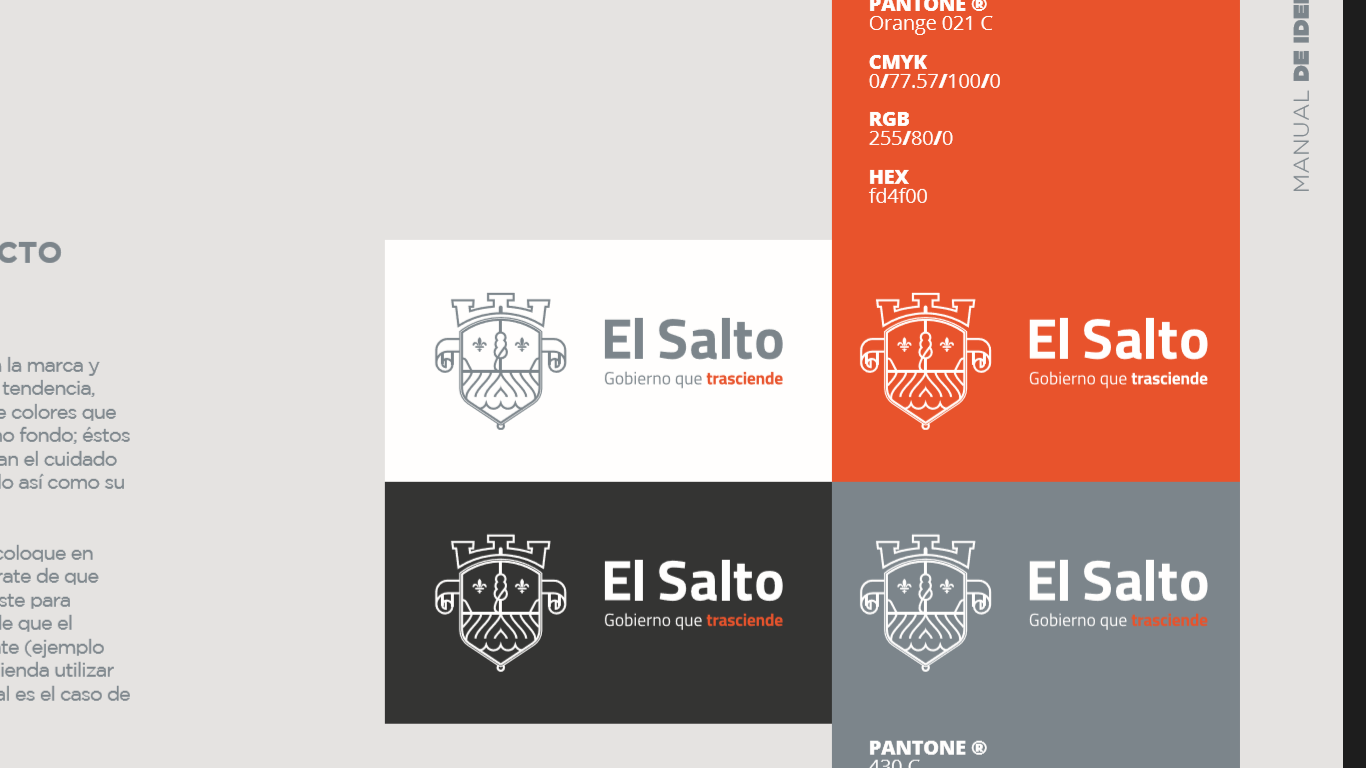 Gobierno Municipal El Salto, Jalisco 2018-2021DIRECCIÓN DE COMUNICACIÓN SOCIAL